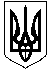 МІНІСТЕРСТВО ОСВІТИ І НАУКИ УКРАЇНИДЕПАРТАМЕНТ НАУКИ І ОСВІТИХАРКІВСЬКОЇ ОБЛАСНОЇ ДЕРЖАВНОЇ АДМІНІСТРАЦІЇДЕРЖАВНИЙ НАВЧАЛЬНИЙ ЗАКЛАД«ХАРКІВСЬКЕ ВИЩЕ ПРОФЕСІЙНЕ УЧИЛИЩЕ № 6»Н А К А З20.11.2019	 № 182-ом. ХарківПро участь учнів  училища у І етапуВсеукраїнського конкурсу-захисту науково-дослідницьких робітучнів-членів Малої академії наук Українив 2019/2020 навчальному роцісеред учнів закладів професійної(професійно-технічної) освітиХарківської області	Відповідно до Положення про Всеукраїнські учнівські олімпіади, турніри, конкурси з навчальних предметів, конкурси-захисти науково-дослідницьких робіт, олімпіади зі спеціальних дисциплін та конкурси фахової  майстерності,  затвердженого наказом Міністерства освіти і науки, молоді та спорту України від 22.09.2011 № 1099, зареєстрованого в Міністерстві юстиції України 17.11.2011 за № 1318/20056 (зі змінами), Правил проведення Всеукраїнського конкурсу-захисту науково-дослідницьких робіт учнів-членів Малої академії наук України, затверджених наказом Міністерства освіти і науки України від 24.03.2014 № 259, зареєстрованих у Міністерстві юстиції України 11.04.2014 за № 407/25184, Правил проведення   ІІ етапу конкурсу-захисту науково-дослідницьких робіт серед учнів професійно-технічних навчальних закладів  Харківській області, затверджених наказом Головного управління освіти і науки Харківської обласної державної адміністрації від 20.04.2012 № 228, зареєстрованих у Головному управлінні юстиції у Харківській області 20.06.2012 за № 43/1406, на виконання наказу Департаменту науки і освіти Харківської обласної державної адміністрації від 11.10.2019 №264 «Про проведення І, ІІ етапів Всеукраїнського конкурсу-захисту науково-дослідницьких робіт учнів-членів Малої академії наук України у 2019/2020 навчальному році», з метою виявлення й підтримки інтелектуально і творчо обдарованої молоді, залучення її до науково-дослідницької та експериментальної роботи, створення умов для самореалізації творчої особистості в сучасному суспільстві,Наказую:	1.Направити для участі  у І етапі Всеукраїнського конкурсу-захисту науково-дослідницьких робіт  учнів – членів  Малої академії наук України у 2019/2020 навчальному році учня групи   ЕМ-9-7/8 Державного навчального закладу «Харківське вище професійне училище № 6» Коптєва Дмитро Миколайовича2. Призначити викладача української мови та літератури  Мараховську Є.В. науковим керівником  учнівської роботи .3. Мараховську Є.В. призначити відповідальною за збереження життя та здоров’я учня Коптєва Дмитро Миколайовича  під час поїздки до місця захист роботи, написання контрольних робіт із базових дисциплін   та у зворотньому  напрямку..4. Керівникам групи  Неровня А.С. та Новохатка В.А. провести з учнем Коптевим Д.М. необхідні інструктажі та зробити відповідні  записи у журналах реєстрації інструктажів.5.Методисту Ковальовій Т.І. своєчасно надати до НМЦ ПТО науково-дослідницьку роботу учня у друкованому та електронному вигляді  та заявку для участі у конкурсі.  6. Контроль за виконанням даного наказу залишаю за собою.Директор  ДНЗ ХВПУ № 6                                В.М.КостоглодовЗ наказом ознайомлени:                                       Т.І.Ковальова                                                                               Є.В.Мараховська